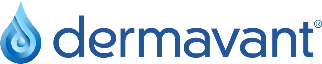 DERMAVANT MEDICAL WRITING GRANT APPLICATION I certify that all authors will meet all ICJME criteria (https://www.icmje.org/recommendations/browse/roles-and-responsibilities/defining-the-role-of-authors-and-contributors.html) I understand that unrestricted grants received from Dermavant may be required to be reported under the Physician Payments Sunshine Act and that support from Dermavant will need to be disclosed in the final publicationInstructions: Please complete all applicable fields and email the completed Medical Writing Grant Application along with supporting attachments to Dermavant at iis@dermavant.comAll submitted applications will be reviewed on a monthly basis by the Dermavant IIS Committee.CONTACT INFORMATIONCONTACT INFORMATIONOrganization/InstitutionPrimary Contact First NamePrimary Contact Last Name Primary Contact Phone NumberPrimary Contact Email AddressTitleAddress 1Address 2CityStateZip CodePROPOSAL DETAILSPROPOSAL DETAILSWorking TitleForm of Final DeliverablePrimary Author First NamePrimary Author Last NamePrimary Author Institution/OrganizationCV/Resume of Primary AuthorPlease attachIs the Corresponding Author different from the Primary Author?Corresponding Author First NameCorresponding Author Last NameCorresponding Author Institution/OrganizationCV/Resume of Corresponding Author (if applicable):Please attachMedical Writing Grant Proposal (Description of paper)Targeted Journal/MeetingTargeted AudienceTargeted Completion DateAbstract Submission Deadline (if required)Grant Request AmountLine Item Budget Additional supporting documentsPlease attach if applicable